附件1：会议议程附件2：参会回执表附件3：北京天泰宾馆路线图地址：北京市西城区南礼士路头条1号公交路线：1，10，52，99，843，937路公交车到“南礼士路”站下车，向北走200米到南礼士路头条，后向西100米处。地铁路线：附近的地铁有1号线南礼士路站下，向北走200米到南礼士路头条，后向西100米处。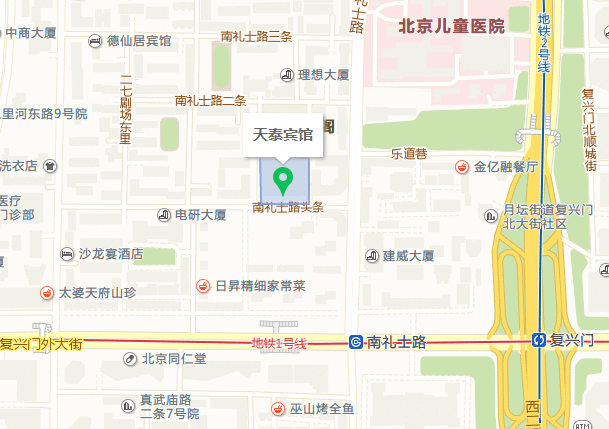 时   间时   间内  容备注4月18日14:00后报到4月19日8:30~9:30联盟成立大会准备会8:30~9:30联盟成立大会准备会4月19日8:30~8:40介绍联盟筹备情况,理事会选举情况4月19日8:40~8:50补选理事单位4月19日8:50~9:00提名选举秘书长4月19日9:00~9:20介绍联盟主要工作任务4月19日9:20~9:30审议通过有关事项4月19日10:00~11:30联盟成立大会10:00~11:30联盟成立大会4月19日10:00~10:20理事长讲话4月19日10:20~10:30宣布联盟理事长、副理事长、理事及秘书长名单4月19日10:30~10:50工信部节能司领导讲话4月19日10:50~11:10中国机械工业联合会领导讲话4月19日11:10~11:30原机械工业部副部长陆燕荪讲话4月19日11:30午餐 午休4月19日14:00~16:30节能装备论坛14:00~16:30节能装备论坛4月19日14:00~14:40原中国机械工业联合会执行副会长蔡惟慈机械工业运行情况4月19日14:40~15:05工信部节能司领导 绿色制造与绿色发展暂定4月19日15:05~15:30财政部财科所领导节能技术与装备财税政策4月19日15:30~15:55中国石油和化学工业联合会石化“十三五”规划与装备需求4月19日15:55~16:20中国建筑材料联合会建材行业绿色发展4月19日16:20~16:45联盟理事长讲话4月19日16:50散会 晚餐单位名称地   址姓   名性别职务或职称手机邮箱住宿安排□单间□合住标间□不住宿□单间□合住标间□不住宿